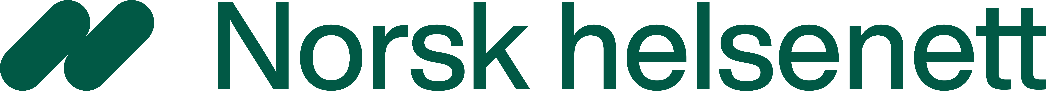 Anskaffelse av Telefoniløsning for HelseforvaltningenSaksnr 22/00902TILBUDSBREVBekreftelse på tilbud - LeverandørKontaktinformasjon for tilbudetFullmakt til å signere tilbudetTILBUDET GJELDER: 22/00902 Telefoniløsning for Helseforvaltningen
	Leverandør bekrefter å ha lest og satt seg grundig inn i konkurransedokumentene. Leverandør bekrefter at tilbudet er i overensstemmelse med konkurransegrunnlaget og at alle forhold, krav og vilkår er akseptert med mindre det er tatt forbehold som framkommer klart i og eventuelt i vedlegg til punkt 3 i dette tilbudsbrevet.
	Leverandør vedstår seg tilbudet til den dato som er angitt i konkurransegrunnlaget. Tilbudet kan aksepteres av oppdragsgiver når som helst fram til utløp av vedståelsesfristen.Bruk av samarbeidende foretak	Leverandør benytter seg ikke av samarbeidende foretak i leveransen. 	Leverandør benytter seg av følgende samarbeidende foretak i leveransen (legg til rader i tabellen om nødvendig):Forbehold til konkurransegrunnlaget	Leverandør har ingen forbehold til konkurransegrunnlaget. 	Leverandør har følgende forbehold til konkurransegrunnlaget (legg til rader i tabellen om nødvendig):Eventuelle forbehold vil bli vurdert i h.h.t. i LOA § 4.Taushetsbelagte opplysninger	Tilbudet inneholder ingen opplysninger som er unntatt fra innsyn etter offentleglova § 13, jf. forvaltningsloven § 13.	Tilbudet inneholder følgende taushetsbelagte opplysninger som skal være unntatt fra innsyn etter offentleglova § 13 , jf. forvaltningsloven § 13 (legg til rader i tabellen om nødvendig):
SignaturFirmanavn:Org.nummer:Postadresse:Besøksadresse:Telefonnummer:Navn kontaktperson:Stilling/tittel:Telefonnummer:Mobilnummer:E-postadresse:Navn fullmektig:Stilling/tittel:Samarbeidende foretakBeskrivelse av den del av leveransen som forestås av samarbeidende foretakRef. til konkurranse-grunnlagetBeskrivelse av forbehold/avvikÅrsak til forbehold/avvikKonsekvenser for ytelsen (pris, risiko, fremdrift mv.)Ref.nr i tilbudetBegrunnelse for at det skal nektes innsyn i disseStedDatoUnderskrift i h.h.t. fullmakt